Официально опубликовано путем издания администрацией Ефремово-Степановского сельского поселения информационных  бюллетеней(Постановление Администрации Ефремово-Степановского сельского поселения от 20.07.2009 г. № 20)РОСТОВСКАЯ ОБЛАСТЬСОБРАНИЕ ДЕПУТАТОВ ЕФРЕМОВО-СТЕПАНОВСКОГО СЕЛЬСКОГО ПОСЕЛЕНИЯРешение «06» 09. 2016 года                                                                                                      № 65О целесообразности изменения границ муниципального образования «Ефремово-Степановское сельское поселение»На основании части 4 статьи 12 Федерального закона от 
6 октября 2003 года № 131-ФЗ «Об общих принципах организации местного самоуправления в Российской Федерации», статьи 10 Областного закона 
от 28 декабря 2005 года № 436-ЗС «О местном самоуправлении в Ростовской области», Устава муниципального образования «Ефремово-Степановское сельское поселение», в целях описания и утверждения границ муниципального образования «Ефремово-Степановское сельское поселение», в соответствии с требованиями градостроительного и земельного законодательства, а также с учетом мнения населения Собрание депутатов Ефремово-Степановского сельского поселения решило (решила):1. Признать целесообразным изменение границ муниципального образования  «Ефремово-Степановское сельское поселение»   согласно  приложению к настоящему решению путем: а) включения  в  состав территории Ефремово-Степановское сельское поселение  земельных участков общей площадью 16,78 га (в том числе, земельного участка площадью 16,78 га,) из состава территории муниципального образования « Криворожское сельское поселение» Миллеровского района; б) передачи из состава территории Ефремово-Степановского сельского поселения  земельных участков общей площадью 1164,91 га в том числе, земельного участка площадью 1,07 га, путем включения в состав территории Криворожского сельского поселения Миллеровского района; земельного участка площадью 1163,84 га, путем включения в состав территории Колушкинского сельского поселения.2. Настоящее решение вступает в силу со дня его официального обнародования.3. Контроль за исполнением настоящего решения оставляю за собой.Глава Ефремово-Степановского сельского поселения                                                            Г.И. АртамоновПриложениек  решению Собрания депутатовЕфремово-Степановского сельского поселенияот «06»  09.2016года № 65Проектный план прохождения уточненной границы муниципального образования «Ефремово-Степановского сельское поселение»  в соответствии с требованиями градостроительного и земельного законодательства  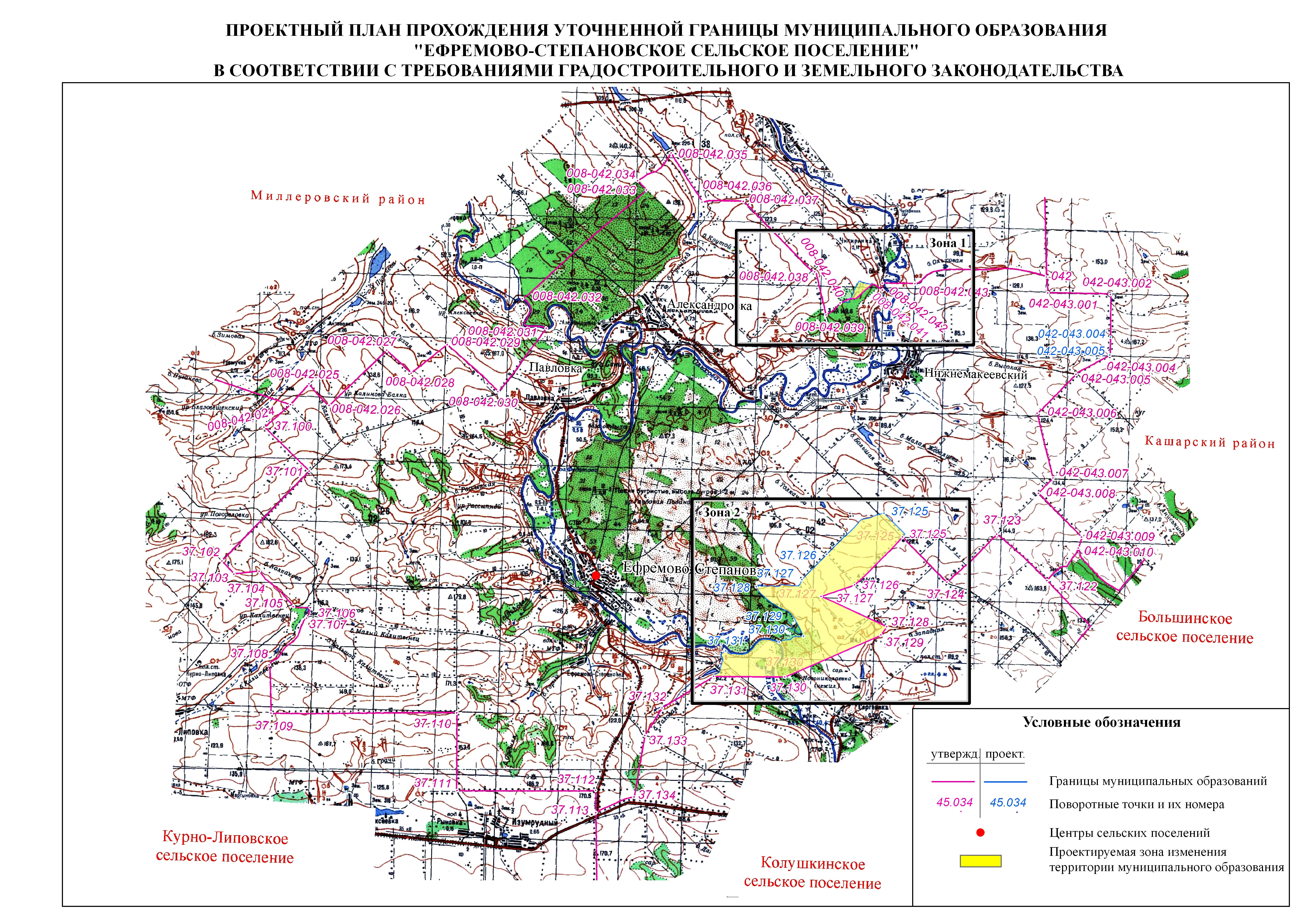 